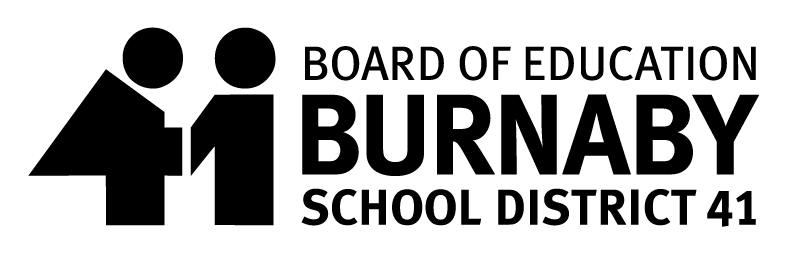 ROTARY CLUB OF BURNABY – BURSARY AWARD APPLICATIONBursary Award:One $1,00.00 bursary will be awarded in each Burnaby secondary schoolStudent's Name						School				Home Address											Postal Code 	    	Telephone				email				Please complete the following information and, where appropriate, give examples:Demonstration of good citizenship and strong leadership skills in school:Demonstration of good citizenship and strong leadership skills in community:Participation in community service and volunteer work in the community:Post secondary plans with tentative study and career plans:Demonstration of good academic standing: (attach transcript or copies of reports for Grade 12):Demonstration of financial need:Bursary will be awarded to a student who can demonstrate financial need in order to continue with his/her post secondary educational plans.  Statement should be included in the cover letter.If my application is successful, the application and related information may be forwarded to the donor and / or donor's organization.Student’s Signature						Date				The following attachments are required:Cover letter indicating why you are a suitable candidate for this bursary including a statement on financial needCurrent resumeTwo reference letters, one must directly support your community service and volunteer work in the communityGrade 12 transcript or report cards Application is to be submitted to the school’s Scholarship Committee Chairperson.  Final selection is the responsibility of the Burnaby School District Scholarship Committee.